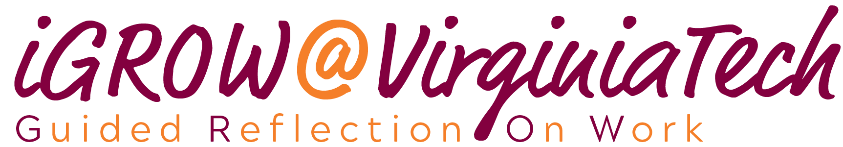 Student Employee Performance EvaluationStudent Employee: 					Job Title: Supervisor: 						Department: Date: 				Strengths:  Please rate employees performance on job duties and responsibilities using the following scale:  1 = Exceeds performance expectations2 = Meets  performance expectations3 = Does not meet performance expectationsAdditional Feedback on Professional CompetenciesCommunication:Teamwork & Interpersonal:Leadership:Creativity & Problem-solving:Professionalism & Productivity:Global Perspective:Digital Fluency: GLOWS - Strengths and accomplishments:GROWS - Areas for growth and future development:_________________________________________________		_________________________________________________Supervisor signature and date					Student employee signature and dateDuties and ResponsibilitiesCompetencies                DevelopedPerformance FeedbackRating Communication Teamwork & Interpersonal Leadership Creativity & Problem-solving Professionalism & Productivity Global Perspective Digital Fluency 1 2 3 Communication Teamwork & Interpersonal Leadership Creativity & Problem-solving Professionalism & Productivity Global Perspective Digital Fluency 1 2 3 Communication Teamwork & Interpersonal Leadership Creativity & Problem-solving Professionalism & Productivity Global Perspective Digital Fluency 1 2 3Duties and ResponsibilitiesCompetencies                DevelopedPerformance FeedbackRating Communication Teamwork & Interpersonal Leadership Creativity & Problem-solving Professionalism & Productivity Global Perspective Digital Fluency 1 2 3 Communication Teamwork & Interpersonal Leadership Creativity & Problem-solving Professionalism & Productivity Global Perspective Digital Fluency 1 2 3